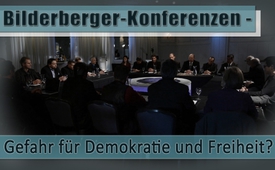 Bilderberger-Konferenzen – Gefahr für Demokratie und Freiheit?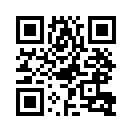 Eine geheime Konferenz mit jährlichen Treffen an stillen Orten, unter Ausschluss der Öffentlichkeit - mit weitreichenden politischen Auswirkungen. Worum handelt es sich? Erfahren Sie mehr über diese geheime Konferenzen und ihre Hintergründe.Die Bilderberger-Konferenzen wurden 1954 von Prinz Bernhard der Niederlande gegründet, um die Zusammenarbeit
von Westeuropa und den USA zu intensivieren. Seitdem treffen sich – von der Öffentlichkeit abgeschirmt – jährlich
rund 130 namhafte Teilnehmer aus Politik, Wirtschaft, Medien, Militär und Wissenschaft. Die Berichterstattung darüber ist stark eingeschränkt: Noch nie durften unabhängige Journalisten bei Treffen der Bilderberger zugegen sein. Die Öffentlichkeit erfährt davon nicht mehr als die Teilnehmerliste und die offiziell zu behandelnden Themen.
Nicht alle akzeptieren, dass unter diesen Umständen derart weitreichende politische Beschlüsse gefasst werden. So
äußerten Demonstranten gegenüber der letzten Bilderberger-Konferenz Anfang Juni 2016 in Dresden ihre Bedenken: Die Bilderberger-Konferenz sei ein Symbol für die transatlantische Politik, die in hohem Maße Schuld am Zustand unserer Welt habe. Die geheimen Treffen seien ein Mittel zur Umsetzung der Eine-Welt-Regierung und unvereinbar mit Demokratie und Freiheit. Es würden personalpolitische Absprachen getroffen und die Richtung der Weltpolitik vorgegeben, ohne die Bevölkerung mit einzubeziehen. Fazit: Nicht nur von der politischen Entscheidungsfindung
wird die Bevölkerung ausgegrenzt, ihr werden auch noch die tatsächlichen Verhandlungsergebnisse
bewusst vorenthalten. Die weitreichenden Folgen dieser Beschlüsse tragen jedoch genau jene, die davon ausgeschlossen sind!
Gerne verweisen wir auf die Sendung von 12.06.2015 „Vertuschungstaktiken der Medien und die Bilderberg-Konferenz 2015”.von sl./mh./al.Quellen:https://www.rtdeutsch.com/22280/international/bilderberg-2015-teilnehmerliste-und-themenagenda-veroeffentlicht-mit-dabei-verteidigungsministerin-ursulavon-der-leyen
https://www.kla.tv/6078
http://fipaz.files.wordpress.com/2015/05/claudia-von-werlhof-bergbilder-und-bilderberger1.pdf
http://bilderbergmeetings.orgDas könnte Sie auch interessieren:#Bilderberger - Bilderberger-Konferenzen - www.kla.tv/Bilderberger

#Demokratie - www.kla.tv/DemokratieKla.TV – Die anderen Nachrichten ... frei – unabhängig – unzensiert ...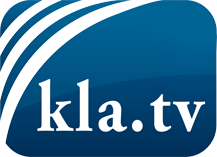 was die Medien nicht verschweigen sollten ...wenig Gehörtes vom Volk, für das Volk ...tägliche News ab 19:45 Uhr auf www.kla.tvDranbleiben lohnt sich!Kostenloses Abonnement mit wöchentlichen News per E-Mail erhalten Sie unter: www.kla.tv/aboSicherheitshinweis:Gegenstimmen werden leider immer weiter zensiert und unterdrückt. Solange wir nicht gemäß den Interessen und Ideologien der Systempresse berichten, müssen wir jederzeit damit rechnen, dass Vorwände gesucht werden, um Kla.TV zu sperren oder zu schaden.Vernetzen Sie sich darum heute noch internetunabhängig!
Klicken Sie hier: www.kla.tv/vernetzungLizenz:    Creative Commons-Lizenz mit Namensnennung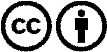 Verbreitung und Wiederaufbereitung ist mit Namensnennung erwünscht! Das Material darf jedoch nicht aus dem Kontext gerissen präsentiert werden. Mit öffentlichen Geldern (GEZ, Serafe, GIS, ...) finanzierte Institutionen ist die Verwendung ohne Rückfrage untersagt. Verstöße können strafrechtlich verfolgt werden.